x                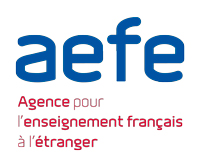 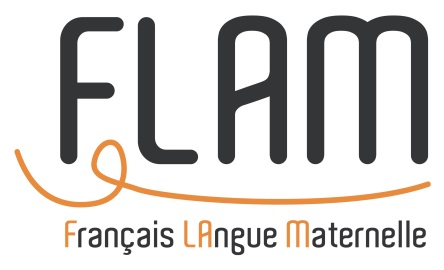 Cette lettre est consacrée aux ressources numériques  et aux projets pédagogiques proposés par les partenaires de l’AEFE, les services publics, associatifs et privés du territoire français aux associations FLAM.En effet, selon la situation en lien avec la crise sanitaire, les établissements scolaires et les associations FLAM doivent bénéficier de ressources pédagogiques en ligne notamment en cas de fermeture de leurs structures. Les projets présentés ici peuvent se décliner pour certains d’entre eux en distanciel, les autres en présentiel quand cela est possible.N.B. : Concernant les ressources numériques, l’accès à certains contenus peut être restreint en fonction de l’emplacement géographique de l’utilisateur. Des personnels ayant une expérience de l’expatriation suggèrent de s’abonner à un VPN (virtual private network /réseau privé virtuel), solution qui permet de masquer la localisation afin d’avoir accès aux ressources sans géoblocage. Veillez à choisir un éditeur digne de confiance puisque les connexions se font à ses serveurs.Les médiathèques en ligne CulturethèqueCulturethèque, médiathèque en ligne de l’Institut français propose les grands titres de la presse française, des bandes dessinées, des albums de musique, des romans, des ouvrages sur des thématiques d'actualité (enjeux environnementaux, ville-monde et mutations urbaines), des modules d'autoformation en français langues étrangères (FLE), des livres et BD pour les apprenants de FLE (tous niveaux), des articles de sciences humaines, des conférences, des web documentaires, des livres audio et des podcasts. Consultez le catalogue des ressources présentes dans Culturethèque (PDF à télécharger), qui décrit les ressources, ainsi qu’une vidéo de présentation des contenus : https://youtu.be/UZUVFdrxb8I et d’autres vidéos liées à l’utilisation :https://www.culturetheque.com/EXPLOITATION/Default/culturetheque.aspx. A l’automne, un jury professionnel décernera le prix « Hors concours » parmi les 5 ouvrages les plus appréciés des lecteurs : culturetheque.com/EXPLOITATION/Default/prix-litteraire-hors-concours-2020.aspx.Procédure : cette ressource, disponible dans plus de 130 pays est accessible aux associations FLAM à l’étranger dans le cadre d’un rapprochement partenarial avec les Alliances françaises et les Instituts français locaux.Contacts : si besoin, se rapprocher de culturetheque@institutfrancais.comLa Bibliothèque nationale de France (BNF)La Bibliothèque nationale de France (BNF) propose un accès gratuit à un nombre conséquent de ressources en ligne : les ouvrages (livres, manuscrits, presse et revues, audios, vidéos, images, cartes, partitions) de la bibliothèque que vous pouvez télécharger gratuitement sur Gallica. Sur le site pédagogique classes BNF, vous trouverez également plus de 80 dossiers pédagogiques ainsi que des vidéos conférences, expositions virtuelles (http://expositions.bnf.fr/), concours et autres ressources éducatives. Notamment, le site fantasy.bnf.fr qui permet de découvrir de façon ludique les différents registres du genre et ses ressorts.BDnF, la fabrique à BD : la Bibliothèque nationale de France présente sa nouvelle application pour réaliser des bandes dessinées, des romans graphiques ou tout autre récit multimédia mêlant illustration et texte. Vous découvrirez les codes de la bande dessinée et les élèves pourront créer leurs propres histoires sur la nouvelle application pour réaliser des bandes dessinées, des romans graphiques ou tout autre récit multimédia mêlant illustration et texte. Disponible gratuitement sur ordinateur, tablette et téléphone portable : https://bdnf.bnf.fr/.La bibliothèque jeunesse de l’Institut du monde arabe (IMA)Voir le lien d’accès vers la bibliothèque jeunesse de l’IMA ou vous trouverez environ 5000 livres en langue arabe, française et bilingue.Sur le site de l’IMA : Des dossiers pour découvrir le monde arabe : art & culture, langue et écriture, sciences, religion, histoire, société.Une présentation des collectionsLe portail documentaire Altaïr, avec plus de 120 000 ressources documentaires sur le monde arabePodcasts des Journées de l'Histoire de l'Institut du monde arabeL'arabe en chantant : deux chansons en arabe littéral (avec transcription textuelle et phonétique, traduction, lexique) interprétées par Fayrouz et Oum KalsoumLa liste des programmes culturels diffusés sur les réseaux sociaux de l'IMA dans le cadre de #LImaALaMaisonFrance Education International (FEi),Anciennement CIEP, FEI est l’opérateur public de la coopération éducative à l’international, acteur clé incontournable du réseau bilingue français à l’étranger  venant en appui aux dispositifs d’enseignement du/en français dans le monde, oeuvrant à la formation des personnels : https://www.france-education-international.fr/.Le portail documentaire Liseo : pour vous tenir informés des nouvelles publications en français langue étrangère, connaître des ressources numériques dans vos disciplines (histoire, mathématiques, physique etc.) ou suivre les actualités dans votre domaine, le portail documentaire LISEO de France Éducation International propose un ensemble de ressources qui peut répondre à vos besoins. Le portail est spécialisé dans les politiques éducatives et l’enseignement du français dans le monde.Pour suivre l’actualité, abonnez-vous aux veilles thématiques (envoi mensuel). C’est gratuit.ATTENTION, pour s’abonner, il faut se créer un compte dans le portail LISEO : https://liseo.ciep.fr/index.php?lvl=cmspage&pageid=4&id_article=296Pour s’abonner à une (ou plusieurs) veille(s) thématique(s) : https://liseo.ciep.fr/index.php?lvl=cmspage&pageid=4&id_article=294Pour en savoir plus : Plaquette LISEOLe fil plurilingue propose également des ressources pédagogiques numériques de qualité pour les sections bilingues francophones des classes d’établissements scolaires qui intéresseront aussi les associations FLAM : des outils pour le plurilinguisme, pour la classe et par pays.La plateforme CEIP Plus propose aux enseignants des sections bilingues des modules de formation aux formats et aux contenus variés. De nombreux modules s’adressent plus spécifiquement aux intervenants des associations FLAM : par exemple  « s’initier au dispositif et structurer une association FLAM », « identifier et concevoir des activités FLAM », etc. Des démos sont disponibles ici : https://plus.ciep.fr/local/course_offer/Vous pouvez également consulter les ressources pédagogiques de la plateforme à destination des enseignants et des intervenants : https://plus.ciep.fr/blocks/magazine/revueresource.phpLes voisins du 12 bis : Audio original (podcast) de 13 épisodes, bilingue français/anglais et français/persan, la série « Les voisins du 12 bis » vous plonge dans la vie d’un immeuble parisien. Elle raconte la quête d’un groupe d’amis et de voisins pour retrouver une jeune femme qui les a subjugués par sa voix et ses chansons engagées. En suivant leurs aventures, cette série offre un dispositif complet et ludique d’apprentissage du français. FEI et Radio France internationale, avec le soutien du ministère de la Culture (Délégation générale à la langue française et aux langues de France- DGLFLF) vous propose cette réalisation : dans chaque épisode, il est possible de découvrir un parcours d’exercices autocorrectifs ainsi que des fiches pédagogiques et des exercices complémentaires sur RFI Savoirs pour apprendre le français dans les situations de la vie quotidienne.L’enseignement à distanceRéseau Canopé Dans le cadre du partenariat de l’AEFE avec Canopé, les établissements d’enseignement français à l’étranger bénéficient d’un certain nombre de ressources pédagogiques : Sur le site de Canopé, vous retrouverez l’ensemble des ressources éditées par Réseau Canopé. Le site propose un moteur de recherche qui permet de filtrer les ressources selon de nombreux critères : niveaux/disciplinestypologie de ressources (vidéos, livres, site web…)profil de l’utilisateur (enseignant, élève, parent…)gratuit/payantPour effectuer une recherche, il suffit d’entrer un mot clé dans la barre de recherche située en haut de la page d’accueil puis de cliquer sur « rechercher ». Une fois les résultats affichés, les filtres évoqués ci-dessus se situent sur la gauche de l’écran et permettent d’affiner les résultats.NB- Certaines ressources sont bloquées du fait qu’une adresse académique soit demandée pour accéder à certains contenus, mais ce n’est cependant pas le cas de la majorité d’entre eux. De très nombreuses ressources ne requièrent pas d’identification par adresse académique. Vous trouverez ci-dessous quelques ressources gratuites accessibles facilement. 
Les fondamentaux : ce sont plus de 500 capsules d’une durée de 2 à 3 minutes chacune, permettant de travailler de façon ludique les notions fondamentales de l'école élémentaire en mathématiques, sciences et technologie, français, enseignement moral et civique et musique.Réseau Canopé ouvre gratuitement l’accès aux vidéos des Fondamentaux en 2020, pour la durée de la crise du Covid 19 en 2020. Vous pouvez dès à présent accéder à la plateforme en cliquant sur ce lien.  La plateforme Mes cours en soloLe ministère de l'Éducation nationale, de la jeunesse et des Sports (France), en partenariat avec Tactileo, proposent un accès direct aux banques de ressources numériques éducatives (BRNE) à tous les élèves qui veulent s'entraîner et réviser, sans authentification ni collecte de données personnelles. De nombreuses disciplines, pour tous niveaux, sont disponibles sur la plateforme https://mescoursensolo.fr/: •	Français FLS/FLE
•	Mathématiques
•	Sciences : PC, SVT et Technologie
•	Langues vivantes : Allemand et Italien
•	Langues anciennes : Grec et LatinLes chaînes audiovisuelles 
La plateforme LUMNILa plateforme éducative Lumni, labellisée Nation Apprenante, regroupe des contenus proposés à titre gratuit aux élèves et enseignants par France.TV, l'Ina, Arte, France Médias Monde, Radio France et TV5Monde. Elle est réalisée en partenariat avec Éduthèque, Canopé, le Clémi, la Ligue de l’enseignement et les ministères de la Culture, de l’Éducation nationale, de la Jeunesse et des Sports. La plateforme Lumni.fr a une entrée « grand public » et également une entrée enseignants (accessible également sur le portail Éduthèque à destination exclusive des enseignants dépendant du ministère de l’Education nationale-France).Les ressources proposées sont vérifiées, elles sont contextualisées, catégorisées (par niveaux, disciplines, chapitres dans la partie « grand public ») et s’accompagnent de propositions de pistes pédagogiques (dans la partie « enseignement »). Lumni contribue également à lutter contre la désinformation grâce aux émissions de décryptage de l’actualité permettant aux jeunes de détecter les infox dès leur plus jeune âge.Dans la partie accès « grand public » (pour les élèves, leurs parents, les associations, les enseignants) du site Lumni.fr, la très grande majorité du catalogue est accessible au monde entier, à l’exception de quelques séries géobloquées (Les fondamentaux de Canopé, accessibles par ailleurs sur le site de Canopé, Histoire de réviser, Zoom, ABC Dino, En sortant de l'école, Yetili les fabliers, Justin fox).Dans la partie accès « Enseignements » de Lumni, une partie du catalogue est accessible sans adresse académique, il s’agit des contenus non ciblés « Eduthèque ». Depuis le 22 juin des programmes télévisuels ont été diffusés sur France 4 et repris sur la plateforme :·       La Maison Lumni - L'émission : le magazine éducatif destiné aux écoliers et collégiens, animé par Alex Goude, entouré d’enseignants qui transmettent des connaissances et proposent des activités ludo-éducatives. Des séquences éducatives de l’émission sont reprises en podcasts vidéo sur lumni.fr,·       
La Maison Lumni – les cours dispensés par des professeurs de l'Éducation nationale (France), sont disponibles sur lumni.fr. Plus de 500 heures de cours (1000 vidéos), tous niveaux confondus, du CP à la terminale, sont en ligne sur Lumni.fr, de nouveaux cours sont mis en ligne régulièrement,·       L’émission Les Cahiers de vacances Lumni ont proposé une première partie sur les révisions en la présence de professeurs, avec des éclairages culturels et une collaboration avec Radio France, une seconde partie avec un focus interactif sur les régions, leur patrimoine, et des modules d’ateliers pratiques ludiques pour les enfants et leurs familles. Pour plus d’informations : https://www.lumni.fr/article/les-cahiers-de-vacances-lumni. Les Cahiers de vacances sont sur la plateforme lumni.fr, en deux séquences distinctes, disponibles en replay.·       Le jeu Lumni : il  permet chaque jour à deux enfants de réviser en s’amusant à travers un parcours virtuel, des professeurs en plateau venant donner une explication à chacune des questions posées. Pour plus d’informations : https://www.lumni.fr/article/le-jeu-lumni. Il est repris dans son intégralité sur lumni.fr.Les droits sur Les Cahiers de vacances et Le jeu Lumni devraient être des droits monde sous réserve des archives qu’ils pourraient contenir. ·     Depuis la rentrée Le Club Lumni : entouré de son équipe de professeurs et d’experts, Alex Goude propose aux enfants de 8 à 12 ans de prolonger l’apprentissage de manière ludique dans une nouvelle émission en 4 parties. Pour plus d’informations : https://www.lumni.fr/dossier/le-club-lumni  (sur France 4 à 18h25, du lundi au samedi, pour une heure trente de divertissement éducatif. Le club Lumni est également en replay sur Lumni).Vous pourrez retrouver les cours en podcasts vidéo avec les notions et les thèmes abordées, les émissions, les cahiers de vacances, le Club et le jeu pour chaque niveau scolaire, dans la thématique « Emissions Lumni » sur lumni.fr.France Médias MondeParmi les antennes et sites du groupe France Médias Monde, signalons notamment :RFI Savoirs pour :Comprendre et enrichir ses connaissances (dossiers thématiques autour des sujets d’émissions) ;Apprendre et enseigner le français : des extraits d’émissions en français accompagnés d'outils pédagogiques (exercices autocorrectifs en ligne, fiches pédagogiques prêtes à l'emploi) et des séries bilingues pour s'initier en français avec notamment le nouveau podcast bilingue  « Les voisins du 12 bis ».Rubrique « Nation apprenante : révisez avec RFI et France 24 ! » : un catalogue d’émissions de RFI et France 24 pour accompagner les familles et les enseignants dans l’apprentissage de l’histoire, des sciences, de l'économie, des langues vivantes (anglais, espagnol) et l’éducation aux médias. Cette sélection a vocation à s’enrichir progressivement.France 24 propose aussi, depuis avril dernier, le « Quid du Covid », un questionnaire en ligne destiné aux 6-18 ans pour évaluer ses connaissances sur le Covid-19.Des langues vivantes avec Down to the Earth et Medio Ambiente (France 24) ;De l’Histoire avec la Marche du Monde (RFI) et le webdocumentaire « Si je reviens un jour », les lettres retrouvées de Louise Pikovsky (France 24) ;Des sciences avec Autour de la question (RFI) ;De l’économie-gestion avec Le gros mot de l’éco (France 24) ;De l’éducation aux médias et à l’information avec Info ou Intox (France 24) accompagné de fiches pédagogiques élaborées par le CLEMI.Des émissions en langue arabe accessibles sur  Monte Carlo Doualiya.Radio France France CultureDans le cadre de l’opération « Nation apprenante » initiée par le ministère de l’Éducation nationale (France) en mars dernier, les podcasts et émissions en lien avec les programmes scolaires sont toujours éditorialisés par France Culture.Par ailleurs, vous pouvez télécharger les podcasts des émissions de France Culture sur les thèmes culturels de votre choix (arts, citoyenneté, histoire, sciences, etc).France MusiqueFrance Musique, met toujours à disposition depuis mars dernier (opération Nation apprenante) ses émissions et ses contenus web autour de la musique, en lien avec les programmes scolaires :Découvrir les instruments de musique,Préparer le BAC musique,Comprendre le monde par la musique.Vous trouverez également : 3 000 concerts disponibles gratuitement et en réécoute sur le site, en audio et vidéo ; des podcasts d'émissions ; 7 Webradios.Guide de Radio France pour les famillesToutes les antennes et entités de Radio France (France Info, Mouv, France Inter, France Culture, France Musique, France Bleu, FIP, le portail VOX…) apportent des programmes de qualité pour les élèves et leurs familles confinés. Un Guide pour les familles récapitule les « programmes de service public pour animer, sans écrans, les différents temps de de la vie de famille »: 25 programmes pour informer, cultiver, divertir et faire rêver les enfants, notamment Les enfants des livres (des conseils de lecture d’enfants à d’autres enfants en podcast).Un tome 2 du guide sélectionne 30 programmes pour accompagner les vacances scolaires confinées des enfants.Des ressources éducatives sont disponibles ici  pour des activités scolaires ou périscolaires en lien avec les concerts de musique de Radio France : https://www.radiofrance.fr/education.TV5 MondeTV5MONDE propose plusieurs dossiers et articles pour aider à enseigner à distance : NB- Un tutoriel  explique comment fonctionne le moteur de recherche sur le site Enseigner (fiches pour les profs), ainsi que sur le site Apprendre (exercices pour les apprenants), et de trouver la ressource qui correspond à ses besoins : https://enseigner.tv5monde.com/articles-dossiers/articles/nos-conseils-pour-utiliser-la-recherche.TV5MONDEplus, la nouvelle plateforme francophone mondiale : propose des programmes variés pour vous immerger dans la culture et la langue française : des films, des séries, programmes humoristiques, documentaires... La diversité de la culture francophone grâce à, la nouvelle plateforme francophone de vidéos de TV5MONDEplus propose des programmes variés sous-titrés en 5 langues, gratuits et disponibles sur tout support, https://www.tv5mondeplus.com/"Primaire, collège, lycée : enseigner sa matière en français" permet d'aborder les disciplines des programmes scolaires de l'Éducation nationale française de manière originale (pièces de théâtre, dictées, littérature classique, droits humains, Première et Seconde Guerres mondiales, immigration, changements climatiques, éducation aux médias, sciences numériques et technologiques, etc.). Ce dossier contient des liens vers des émissions et contenus généralistes, transversaux et culturels ( websérie "Quèsaco" sur l'art, serious game "Datak" pour mieux comprendre les médias, émission "À vrai dire" sur les infox, dessins animés sur les grands découvreurs en sciences, etc.).La francophonie dans le monde" permet d'élargir sa vision du monde et de parler de la francophonie à travers la planète. Si la première strate s'adresse à un public d'adultes diplomates, le reste de la page dresse lui un portrait des cultures francophones en Afrique, Europe, Amérique et Asie. Les contenus "Ça bouge" et "Destination francophonie" (exercices et fiches) sont particulièrement adaptés pour un public adolescent, tandis que la collection de fiches pédagogiques "Conte-moi" convient plus à des enfants. Pour parler du COVID-19, en musique : Paroles de clips - « Corona Minus », par AldebertComment lutter contre le microbe du COVID quand on est enfant ? Des activités basées sur un clip musical pour apprendre en musique les gestes barrière contre le virus et se transformer en super-héros du quotidien. Fiche pédagogique (6-8 ans) : https://enseigner.tv5monde.com/fiches-pedagogiques-fle/corona-minus-la-chanson-des-gestes-barrieres-pour-lecolePour enseigner, même à distance : Unités pédagogiques pour élèves allophones arrivants (UPE2A) - activités pour des élèves débutant en françaisPour les enseignant·e·s en unités pédagogiques pour élèves allophones arrivants (UPE2A) qui cherchent des activités pour leurs élèves, TV5MONDE met à leur disposition des ressources pédagogiques gratuites adaptées à un public allophone : https://enseigner.tv5monde.com/articles-dossiers/dossiers/upe2a-activites-pour-des-eleves-debutant-en-francais Compte enseignantPour mesurer les progrès de vos apprenant·e·s , créez un compte « enseignant » sur le site « Apprendre le français avec TV5MONDE » pour suivre à distance le travail effectué par un groupe d'élèves évoluant en autonomie : https://enseigner.tv5monde.com/articles-dossiers/articles/suivre-le-travail-de-ses-apprenants-distance  Trois outils pour enseigner à distance Comment réussir ses cours à distance ? Cet article met le focus sur trois des points les plus importants à anticiper pour le passage en ligne de ses cours : la communication, les classes virtuelles et le dépôt de fichiers : https://enseigner.tv5monde.com/articles-dossiers/articles/les-3-outils-pour-enseigner-distance  Trois conseils pour enseigner à distance aux enfantsCet article explique en trois points comment animer une classe virtuelle avec un jeune public et propose des astuces pour conserver le rythme et les rituels de classe, suivre les élèves et impliquer les parents et anticiper et varier les modalités et les activités : https://enseigner.tv5monde.com/articles-dossiers/articles/3-conseils-de-lenseignement-distance-pour-les-enfants  Comment les enseignants font face au coronavirus ? – Témoignages et conseils pour enseigner à distanceLe coronavirus précipite la transition au numérique du monde éducatif. Comment adapter ses cours à ces conditions particulières ? Quels sont les outils pour cela ? Une série de témoignages pour comprendre les solutions mises en place par les enseignantes et enseignants du monde entier : https://enseigner.tv5monde.com/articles-dossiers/dossiers/comment-les-enseignants-font-face-au-coronavirus  Pour éduquer aux médias et à l'information : #DansLaToile - Identité numérique et données personnelles Quelle valeur ont les informations nous concernant sur Internet ? Doit-on tout dire sur notre identité ? Dans cette fiche, on propose aux élèves de créer un avatar pour protéger leurs données personnelles : fiche pédagogique (9-11 ans) :  https://enseigner.tv5monde.com/fiches-pedagogiques-fle/identite-numerique-et-donnees-personnelles  Dans les coulisses de l’infoComment est fabriqué un reportage à TV5MONDE ? Quels sont les différents métiers liés à un journal télévisé ? TV5MONDE vous propose d’entrer dans les coulisses de ses locaux : https://enseigner.tv5monde.com/articles-dossiers/articles/linformation-sans-frontieres  L'info au temps du coronavirus Comment ont fait les professionnel·le·s des médias pour continuer à nous informer de l'actualité, malgré le confinement ? Journalistes, rédacteur·trice en chef, correspondant·e·s, responsables des réseaux sociaux, infographistes, etc. témoignent de leur travail au temps du COVID-19.VOIR LES INTERVIEWS : https://enseigner.tv5monde.com/articles-dossiers/articles/linfo-au-temps-du-coronavirus  Enseigner la littérature francophoneComment donner aux élèves le goût de la lecture ? TV5MONDE propose une série de fiches pédagogiques basées sur des extraits d'ouvrages de la littérature classique francophone, tous disponibles sur le site « Bibliothèque numérique de TV5MONDE » :https://enseigner.tv5monde.com/articles-dossiers/articles/enseigner-la-litterature-francophone  Webinaires et tutoriels pour découvrir les ressources, outils et services de TV5MONDE, à destination de la communauté éducative : Gratuits et accessibles à tous, ces webinaires permettent de mieux connaître les contenus pédagogiques des sites « Apprendre et enseigner le français avec TV5MONDE » :-          Créer une classe sur apprendre.tv5monde.com pour suivre à distance le travail effectué par des élèves évoluant en autonomie. -          Utiliser les fiches pédagogiques TV5MONDE dans une classe virtuelle.-          Découvrir l’application mobile « Apprendre le français avec TV5MONDE ».-          Shamengo : de nouvelles vidéos accompagnées d’activités pédagogiques pour parler d’écologie et environnement.-          Le kit jeunesse « 1,2,3 Tivi5monde ! », une mallette ludique pour enseigner aux enfants : https://enseigner.tv5monde.com/articles-dossiers/articles/les-webinaires-tv5monde  Pour les parents : "Parents, enfants : apprendre à la maison"Pour les parents qui doivent superviser l'école à la maison tout en gardant leurs enfants occupés, TV5MONDE met à leur disposition des ressources gratuites pour enfants et adolescent·e·s. Activités pédagogiques, jeux, vidéos, clips, exercices, tutos : des moyens variés pour acquérir de nouveaux savoirs et entretenir les connaissances acquises de façon ludique : https://enseigner.tv5monde.com/articles-dossiers/dossiers/parents-enfants-apprendre-la-maison Contact : pour toute question relative aux contenus TV5MONDE, vous pouvez écrire à : https://enseigner.tv5monde.com/contactLe réseau culturel français à l’étrangerUn rapprochement des associations FLAM avec le réseau culturel français à l’étranger ainsi que des structures culturelles locales permettra de trouver des ressources éducatives et culturelles sur place.Vous trouverez également sur le site de l’Institut français nombre de ressources disponibles, outre Culturethèque évoqué ci-dessus, notamment sur l’espace du site à destination des professionnels.Vous pouvez vous abonnez à la newsletter de l’IF ici.La nuit des idéesL’édition 2021 de la Nuit des Idées se déroulera le 28 janvier prochain autour de la thématique « Proches », interrogeant nos rapports individuels et collectifs à l’espace, les nouvelles solidarités, la place du numérique dans nos sociétés, la construction des socialités contemporaines, les altérités.Organisation : pour mettre en place un événement (débat d’idées, exposition sur le thème, etc.), rapprochez-vous de l’Institut français ou de l’Alliance française proche du lieu d’implantation de votre structure. Etablissements publics et culturels et scientifiques 
Musées, monuments historiquesLes grands musées et monuments nationaux (France) et franciliens proposent une offre éducative libre de droits sur chacun de leur site internet :Musée du quai d’Orsay (notamment podcasts pour les enfants à partir de tableaux exposés dans les salles et informations sur des œuvres iconiques du musée d’Orsay/ conférences en ligne / visite virtuelle) ; Musée du Quai Branly ;Universcience (Palais de la découverte-ressources en ligne ; Cité des sciences et de l’industrie) ;Musée d’art moderne de la ville de Paris ; Musée national d’histoire de l’immigration ;Musée des arts et des métiers (CNAM) ;sur l’histoire des arts : http://histoiredesarts.culture.fr/une sitographie sur le patrimoine de proximité (France). des fiches pédagogiques de nombre de films sur le site du CNC. Les grands musées français fermés mettent en ligne leurs collections et leurs ressources à destination de tous les publics dans « Culture chez nous» où vous trouverez 830 contenus culturels en ligne. Les collections des 14 musées de la ville de Paris sont également disponibles avec plus de   150 000 œuvres. Les collections des grands musées du monde publics ou privés sont également en ligne (visites virtuelles).UNESCO : Vous pouvez accéder également aux ressources de l’Unesco libres de droit. Autres ressources thématiques (organismes publics, associatifs) Presse, informations, médiasLa Semaine de la presse et des médiasLe thème de cette 32è édition de la Semaine de la presse et des médias s’intitule « s’informer pour comprendre le monde ». Elle se tiendra du 22 au 27 mars 2021. Les inscriptions auront lieu dès janvier prochain.Vous trouverez plus d’informations sur le site du Clémi : https://www.clemi.fr/fr/semaine-presse-medias.html.Un jeu « Classe Investigation » est proposé aux élèves pour comprendre la fabrique de  l’information : https://www.youtube.com/watch?v=sX1PN5nv8cs Ressources numériquesLe site du CLEMI (Centre pour l'éducation aux médias et à l'information) propose de nombreuses ressources pédagogiques qui sont enrichies chaque année, notamment  dans la perspective de la Semaine de la presse et des médias dans l'école : https://www.clemi.fr/fr/semaine-presse-medias/activites-pedagogiques-en-ligne.html.Dans l’objectif de mener des activités d’éducation aux médias et à l’information à la maison, en autonomie, vous trouverez aussi une collection de liens vers des ressources du réseau CLEMI en académies, en lien avec les disciplines et les programmes (français, histoire-géographie, sciences de la vie et de la Terre, sciences numériques et technologie, enseignement moral et civique, culture littéraire et artistique, arts plastiques…). Un nouvel accompagnement pédagogique du CLEMI a été publié depuis l’été dernier pour le module vidéo « Info ou intox » des observateurs de France 24 : https://www.clemi.fr/index.php?id=813#c1868.Sciences  (Environnement) La fondation Tara Océan organise des expéditions en mer sur la goélette Tara accompagnées d’actions éducatives auprès des élèves  pour comprendre l’impact des changements climatiques sur les océans.  Vous trouverez ici le détail de l’offre pédagogique de l’association et ses ressources pédagogiques : des rencontres en ligne avec des chercheurs, des vidéos sur les métiers de la Recherche avec parcours professionnels, des kits de données scientifiques, des carnets de labo sur les instruments scientifiques, une plateforme digitale Coulisses de laboratoires, un concours de posters Tara... Contact : vous pouvez joindre à la fondation education@fondationtaraocean.org.(Environnement) L’Institut de recherche et de développement (l’IRD) ) met à disposition gratuitement un ensemble de ressources documentaires permettant  de comprendre les enjeux de la recherche pour le développement, ses avancées et ses terrains en Afrique, Asie Amérique latine, dans les Océans Pacifique et Indien..Une trentaine d'expositions accessibles à tous sont ainsi proposées à tout organisme en faisant la demande. Les  grandes thématiques de la recherche pour le développement y sont abordées : ressources en eau, changements climatiques, biodiversité, maladies infectieuses, développement durable… Retrouvez le catalogue complet sur le site internet de l'IRD.L’IRD produit et réalise  également des films courts, des documentaires longs et moyens-métrages, ainsi que des reportages photographiques. Les films et les photos sont mis à disposition sur différents supports (fichiers numériques HD, DVD, tirages). Deux bases de données sont à la disposition des enseignants : la photothèque Indigo www.indigo.fr ( www.indigo.ird.fr )qui assemble près de 63 000 photos prises et légendées par des scientifiques de l’IRD, et La base audiovisuelle donne accès en ligne à environ 450 films.   https://audiovisuel.ird.fr/Retrouvez toutes les ressources de l'IRD sur : https://www.ird.fr/science-pour-tous(sciences et société) La fondation La main à la pâte en lien avec l’Académie des sciencesCQFD, un site pour enseigner l’esprit critique avec des outils concrets pour promouvoir l’éducation de l’esprit critique, en s’appuyant notamment sur l’enseignement des sciences : des informations sur la recherche en sciences cognitives et de l’éducation, ressources clés en main sont proposées, ainsi que des activités et des outils que l’enseignant pourra exploiter pour se former ou pour construire ses séquences pédagogiques.Le 18 novembre 2020, la Fondation La main à la pâte lance L@map, sa plateforme e-learning au service des enseignants des premier et second degrés. Libre d’accès, cette plateforme proposera des tutoriels pour préparer sa classe, autour de l’appropriation et de la mise en œuvre d’une ressource clé en main, avec des  activités interactives, des vidéos de classe, des interviews de scientifiques et bien d’autres choses encore sur le site de la Fondation La main à la pâte, rubrique Actu .des pistes d'activités pour faire travailler les élèves sur des thématiques scientifiques dans le cadre de la continuité pédagogique : https://www.fondation-lamap.org/continuite-pedagogique des animations multimédias et vidéos (sur des thématiques telles que le climat, les risques naturels, la biodiversité, l’océan, l’astronomie et les calendriers, l’écohabitat, les transports et l’écomobilité, l’Europe des découvertes, découvertes en pays d’Islam) ; des défis de sciences (des dizaines de défis avec indication des âges auxquels ils peuvent être posés : 3-6 ans, 5-8 ans, 9-12 ans, 10-15 ans…). des progressions documentaires à mener à distance, classées par thèmes : astronomie, biodiversité, esprit scientifique, sciences du numérique… et d’autres thèmes ajoutés progressivement.À noter : des ressources développées dans le cadre d’un projet d’éducation à la science et à la santé au Mali sont adaptées au contexte local malien et aux pays au contexte similaire  (thèmes de l’eau, l’air, le corps humain, les maladies infectieuses) : https://www.fondation-lamap.org/education-science-sante.Mathématiques Des ressources pédagogiquesVous trouverez la brochure 2020-2021 “Découvrir les maths et l’informatique autrement !” sur le site internet d’AnimathLe guide national de l’année des mathématiques présente un certain nombre de ressources pédagogiques (pages 27-28-29)  dont les associations peuvent s’emparer.Le site Audimath Vidéo du CNRS rassemble des ressources audiovisuelles de diffusion des mathématiques destinées notamment aux enseignants, chercheurs, étudiants, lycéens et collégiens. Par ailleurs, des fiches d’entraînement aux calculs concoctées par des enseignants du réseau AEFE ont été mises en ligne en 2012 sur le site de l’AEFE et sont toujours d’actualité et accessibles dans la rubrique « Ressources documentaires » : Course aux nombres : fiche d'entraînement niveau CM2Course aux nombres : fiche d'entraînement niveau 6eCourse aux nombres : fiche d'entraînement niveau 5eCourse aux nombres : fiche d'entraînement niveau 4eCourse aux nombres : fiche d'entraînement niveau 3eCourse aux nombres : fiche d'entraînement niveau secondeVous trouverez également d’autres ressources sur le site de France IOI : http://www.france-ioi.org/.Une émission Parlons Maths : une nouvelle émission en direct pour découvrir les professionnels des mathématiques. Deux animateurs reçoivent une personne qui utilise les mathématiques au quotidien, que ce soit un chercheur, un ingénieur ou même un artiste ! À travers une série de questions, le public découvre le parcours de l’invité, son travail, son rapport au mathématiques, le tout dans une ambiance détendue, pour les élèves de lycée, tout public intéressé.Diffusion en direct un mercredi sur deux de 18h à 19h sur parlons-maths.fr heure de ParisLangue française, francophonieDes ressources à caractère pédagogique ou pouvant être utilisées pour la sensibilisation de publics autour de la langue française, de la francophonie, des langues de France ou de la diversité linguistique se trouvent sur le site de la Délégation générale à la langue française et aux langues de France (DGLFLF).Vous pouvez vous abonner à la newsletter de la DGLFLF en cliquant ici : infolettres.duministeredelaculture.fr/emailing/56020/89/r16ejvbpbshsjujmivsmmjijffgbgheuufp/emailing.aspxLes Nuits de la lecture : lancé par le ministère de la Culture (France), ce dispositif d’incitation à la lecture aura lieu du 21 au 24 janvier. Cette année, la manifestation s’articulera autour du thème « Relire le monde » : https://nuitdelalecture.culture.gouv.fr/. Diverses actions pourront être menées : des marathons de lecture, des contes chuchotés à l’oreille des tout-petits, des rencontres avec des auteurs, des ateliers, des concours, des dictées, des jeux d’évasion, des spectacles... Vous pouvez piocher des idées d'animation dans la boîte à idées. Dans la boîte à idées, vous trouverez une fiche outils pour mener le projet en ligne. Afin de la valoriser, inscrivez votre animation dans l’agenda de la manifestation, en ligne ici. La Comédie française : Vous trouverez la programmation 2020-2021 avec nombre de ressources pédagogiques en ligne de la Comédie française en lien avec l’actualité de la programmation théâtrale. PATHELIVE : les pièces de théâtre de la Comédie française sont filmées et retransmises pour diffusion dans les cinémas de France et dans le monde. Dès la rentrée scolaire, le catalogue disponible pour projections scolaires de PATHELIVE est le suivant, enrichi prochainement de deux nouvelles pièces : Le malade imaginaire (disponible dès le 23 novembre 2020) et Le Bourgeois gentilhomme (disponible dès le 21 juin 2021).Roméo et Juliette (disponible)Le Misanthrope (disponible)Cyrano de Bergerac (disponible)Les Fourberies de Scapin (disponible)Le Petit-Maître corrigé (disponible)Britannicus (disponible)Lucrèce Borgia (disponible)La Nuit des rois ou Tout ce que vous voulez (disponible)Électre / Oreste (disponible)La Puce à l’oreille (disponible) Les établissements LabelFrancEducation qui souhaitent visionner avec leurs élèves une pièce de théâtre de la Comédie française  peuvent le faire dans le cinéma local proche de leur établissement, en faisant une demande à comediefrancaiseaucinema@pathe.com.NB- les salles de cinéma, en fonction des territoires, accueillent des classes dans le respect des règles sanitaires en vigueur. S’assurer en amont des conditions d’accueil auprès de Pathé Live.Informations à transmettre pour l’organisation d’une séance : Coordonnées de la salle de cinéma, proche de l’établissement et partout dans le monde, dans laquelle vous souhaitez emmener vos élèves pour que Pathé Live puisse se mettre en relation avec son équipe ;Date à laquelle vous souhaitez organiser cette projection (comptez un délai raisonnable de deux à trois semaines entre votre demande et la date souhaitée pour la projection) ;Estimation du nombre d’élèves que cette projection concerne.Tarif : la projection pourra se faire au tarif scolaire pratiqué dans la salle (à titre indicatif, le tarif de 5 € par élève est celui généralement pratiqué en France).Cinéma, audiovisuelEuropean film factory, la nouvelle plateforme européenne d’éducation au cinéma de l’Institut français.Pour la rentrée 2020, l’Institut français lance une nouvelle plateforme d’éducation au cinéma en Europe, European Film Factory, soutenue par le programme Europe Créative MÉDIA, et en partenariat avec ARTE Education et European Schoolnet, organisme à but non lucratif qui regroupe trente-quatre ministères de l’Éducation en Europe.European Film Factory permet à des élèves de 11 à 18 ans et à des professeurs de tous les États membres du programme Europe Créative (voir liste ci-dessous) d’accéder gratuitement à un catalogue en ligne de dix films du patrimoine cinématographique européen sélectionné par un jury européen de professionnels de l’industrie du cinéma et de l’éducation.La plateforme European Film Factory est accessible sur tous les supports (ordinateurs, tablettes, smartphones). En cas de fermeture d’établissements, le professeur peut demander aux élèves comme devoir de travailler sur la plateforme. Chaque élève peut avoir un compte et se connecter individuellement, visionner un film, un extrait ou une carte mentale, créer un extrait ou une carte mentale et la partager à son professeur ou au reste de sa classe.La plateforme se décline en 8 langues (anglais, allemand, espagnol, français, italien, grec, polonais et roumain) et propose des guides pédagogiques et des outils interactifs innovants autour des films : cartes mentales, annotations ou encore découpe d’extraits de scènes spécifiques.Les 10 premiers films proposés :La Strada, Federico Fellini, Italie, 1954Stella, femme libre (Στέλλα), Michael Cacoyannis, Grèce, 1955Les Quatre cents Coups, François Truffaut, France, 1959A Swedish Love Story (En Kärlekshistoria), Roy Andersson, Suède, 1970Europa Europa (Hitlerjunge Salomon), Agnieszka Holland, Pologne, France, Allemagne, 1990Billy Elliot (Dancer / Billy Elliot), Stephen Daldry, Royaume-Uni, France, 2000Good Bye, Lenin!, Wolfgang Becker, Allemagne, 200312h08 à l’est de Bucarest (A fost sau n-a fost?), Corneliu Porumboiu, Roumanie, 2006Brendan et le secret de Kells (The Secret of Kells), Tomm Moore, Nora Twomey, Irlande, France, Belgique, 2008En Tierra Extraña, Iciar Bollain, Espagne, 2014La liste des Etats membres du programme Europe Creative : Albanie, Allemagne, Autriche, Belgique, Bosnie Herzégovine, Bulgarie, Chypre, Croatie, Danemark, Espagne, Estonie, Finlande, France, Géorgie, Grèce, Hongrie, Irlande, Islande, Italie, Lettonie, Lituanie, Luxembourg, République de Macédoine du Nord, Malte, Moldavie, Monténégro, Norvège, Pays-Bas, Pologne, Portugal, République tchèque, Roumanie, Royaume-Uni, Serbie, Slovaquie, Slovénie, Suède, Tunisie, Ukraine.Les maisons d’édition de livres scolaires  En lien avec la crise sanitaire de la covid19, nombre d’éditeurs proposent une offre en ligne de ressources pédagogiques et de manuels scolaires regroupée sur le site de la librairie scolaire LDE que vous pouvez consulter ici : https://poplab.education/partage/40exjd95/apercu.Les accès et tarifs proposés sur ce site le sont à destination exclusive des établissements d’enseignement français à l’étranger. Néanmoins, ils pourront être directement discutés par les associations FLAM demandeuses avec la librairie LDE. Universalis Education offre des ressources documentaires en ligne, fiables et adaptées à chaque niveau : Pour le primaire et le collège, Universalis Junior Edu : consultez la brochurePour le lycée, Universalis Edu : consultez la brochure Chaque site dispose d’une encyclopédie (article, biographie, fiche de lecture, fiche pays…) illustrée de nombreux médias, un dictionnaire et un atlas présentant divers types de cartes. Universalis Edu répond aux exigences des nouveaux programmes du lycée.En accord avec l’AEFE, Encyclopædia Universalis vous propose des abonnements à tarif préférentiel (lié au nombre d’élèves et possibilité de tarifs groupés pour plusieurs établissements, notamment d’une même zone géographique). Une période de test gratuite et sans engagement de 10 jours peut être réalisée sur demande accompagnée d’un webinaire de démonstration. Contact : pour vous abonner, vous pouvez joindre Edwige de Mauvaisin, responsable export, edemauvaisin@universalis.fr, tel + 33 1 75 60 42 93 ou + 33 7 66 07 37 30.Glose Éducation est une plateforme de lecture de livres numériques qui comporte 4 000 livres numériques gratuits : les grands classiques de littérature et sciences humaines – histoire, sciences économiques et sociales, philosophie –-,  en français et langues étrangères ; les œuvres du programme scolaire ; les contenus de l"ONISEP pour l'orientation des élèves (livres sur les métiers, parcours et formation). La plateforme est disponible pour les professeurs et élèves partout dans le monde et sur tous les supports (ordinateurs, tablettes, smartphones), online et offline. Glose Education rend la lecture collaborative avec des fonctionnalités pratiques de groupe de lecture, de surlignages et d'annotations partagées ou d'aide à la compréhension (dictionnaire et traductions) pour rendre la lecture  engageante. Elle comprend aussi des fonctionnalités d'accessibilité pour les élèves dys : police spéciale dyslexie, "text to speech" notamment. Enfin, Glose Education est un outil d'enseignement à distance qui permet aux professeurs de gérer, suivre et encourager la lecture de leurs élèves à distance, grâce à des tableaux de suivi et des outils simples pour choisir et distribuer les livres numériques aux élèves.La librairie contient aussi 1 million de livres numériques payants dans tous les genres et catégories, dont une grande sélection de littérature jeunesse, de nouveautés et de prix littéraires.Glose propose des offres spéciales pour la rentrée 2020, notamment à l’attention des établissements du réseau AEFE, avec une remise de 15 % pour tous les  établissements  de l'AEFE qui souhaitent prendre une licence établissement.Procédure d’accès :  Pour créer un compte de professeur, cette vidéo démo explique la procédure étape par étape.  Pour créer un compte élève, l'élève ne peut s'inscrire que si le professeur s'est inscrit et a créé une classe virtuelle (selon la procédure décrite dans la vidéo ci-dessus). Quand le professeur crée sa classe, il reçoit un code d'inscription en six lettres et chiffres qui est le code d'accès à sa classe. Il doit communiquer ce code à ses élèves pour les inviter à la classe. Pour y accéder et avoir un compte élève, l'élève doit se rendre sur glose.education et rentrer ce code dans l'espace prévu à cet effet (en haut à droite de la page d'accueil, l'espace "enter a code"). Une fois le code rentré, l'élève sera guidé à travers les étapes pour créer son compte, rejoindre sa classe et accéder aux livres. Contact dédié AEFE : veronique@glose.com ou +33 (0)6 86 92 88 22 pour toute question ou pour un accompagnement personnalisé. Des démos à distance ou des Webinars peuvent être constitués à la demande.  Ressources internes du réseau FLAMLa fédération FLAM USA La fédération FLAM USA met gracieusement à disposition leurs ressources pédagogiques conçues pour les FLAM qui proposent un enseignement dans un cadre scolaire. Pour accéder aux ressources, écrire à Mme Havel, présidente de FLAM USA à l’adresse president@flamusa.com en précisant :
- Nom de la structure FLAM / Pays
- Nom du contact/ Adresse emailRevue des ressources numériques et des projets pédagogiques 
à destination des associations FLAMNomDescriptifDiscipline/ DomaineSupportNiveau d'enseignementCorpusCorpus tisse un univers narratif autour du corps humain en explorant les fonctions physiologiques du corpsSVTSite web / vidéos / animations 3D / fiches pédagogiques2d degréLa grande école du sportSport et histoire, géographie, santé, littérature, arts, autant d’associations possibles pour enseigner en interdisciplinaritéInterdisciplinaireSite web / vidéos / fiches pédagogiques2d degréEducasourcesBase de ressources numériques en ligne en adéquation avec les programmes, sélectionnées par Réseau CanopéToutes disciplinesTous supportsTous niveauxLes énergivoresUn moyen idéal pour aborder avec les élèves les problématiques de la maîtrise de l'énergie et du développement durableEducation au développement durable
SVT / enseignement moral et civiqueSite web / vidéos / fiches pédagogiques…1er degré et collègeHumanÀ partir d'images du film HUMAN de Yann Arthus-Bertrand, 5 films ont été spécialement réalisés pour le public scolaireEducation au développement durable 
Géographie / AgricultureSite web / vidéos / fiches pédagogiques…2d degréArt nouveauCe site localise plus de 50 ressources sélectionnées en France et dans 5 centres majeurs de l’Art nouveau en EuropeArts plastiques
Histoire de l'artSite web2d degré